2015大亂鬥全國柔道錦標賽競賽規程一、主    旨：提倡全民體育，發展柔道運動，增進國民身心健康，訓練奮發蓬勃積極進               取之精神，並設立以全國一般組為主的競技舞台為本賽會之主旨。二、指導單位：中華民國大專院校體育總會、中華民國柔道總會、國立清華大學課指組三、主辦單位：新竹市政府四、承辦單位：新竹市體育會柔道委員會、國立清華大學柔道社五、協辦單位：新竹市警察局、新竹市文化局、新竹市體育會、          國立清華大學體育室、國立交通大學柔道社六、比賽日期：2015年03月15日（星期日）七、比賽地點：新竹火車站 站前廣場(新竹市東區中華路二段新竹火車站前)              (雨天備案) 新竹市警察局(新竹市中山路一號)  八、報名日期：即日起至2015年03月10日（星期二）24時 止九、報名方式：請將報名表(附件) 寄至電子信箱nthujudo@gmail.com              聯絡電話：賽務組蕭君雅 0983360295，郵件主旨: XXXX(單位)報名表              FB粉絲專頁:https://www.facebook.com/nthujudoclub?fref=ts十、報名方式報名費用：個人賽費用如下；大亂鬥擂台賽免費。   (一) 即日起～2/8報名費早鳥價每位選手100元。   (二) 2/8~3/10報名費每人200元。   (三) 當天現場報名者每人300元。   (四) 現場提供更改量級每人每次手續費100元。   (五) 報名時間以匯款單顯示之完成匯款時間為準。   (六) 匯款帳戶:國立清華大學柔道社蕭君雅   郵局代號:700  帳號:00610210604907   (七) 完成匯款後，請將匯款證明寄至gmail信箱。日期以完成匯款日為準。十一、比賽組別：   (一)個人賽：請參閱下列體重規定，每人限報名一個量級，限未上段之選手方可報名。   (二)大亂鬥擂台賽：穿合格柔道服者皆可參賽，請於現場大亂鬥擂台賽開賽前報名。十二、報名資格：個人賽限未上段者報名參加。大亂鬥擂台賽不限資格、體重、單位、性別皆可參賽。若參賽選手之身份不符合本競賽規程之規定，則取消其參賽資格。十三、抽籤：比賽當日，過磅後，現場公開抽籤，事後不得異議。十四、比賽規則：採用中華民國柔道總會審定公佈之最新規則。十五、獎    勵：個人賽各組別各量級錄取前3名(1.2.3.3)頒發獎狀及獎牌。    (二) 大亂鬥擂台賽設有最佳美技獎乙座、最佳鬥士獎乙座、最佳人氣獎乙座，大亂             鬥優勝隊伍全隊每人獲頒優勝手環乙個，以資鼓勵。(三) 凡未參加閉幕典禮者，皆不頒發獎狀、獎盃及獎品。十六、注意事項：報到時間：2015年03月15日（星期日）上午8:00~10:00。過磅時間：2015年03月15日（星期日）上午9:00~10:00。領隊會議(公布抽籤結果)：103年03月15日（星期日）上午10:00~10:30。規則說明：2015年03月15日（星期日）上午10:30。開幕典禮：2015年03月15日（星期日）上午10:40。賽程時間：2015年03月15日（星期日）上午11:30起至比賽結束。閉幕時間：預計2015年03月15日（星期日）下午17:30。選手一律使用有照片之證件參加過磅及檢錄。本賽會倡導環保，僅提供桶裝飲用水，請自備環保杯。本賽會力求環保，各單位請自行下載列印秩序冊。攝影投稿: 參加者將含有2015大亂鬥全國柔道錦標賽比賽現場相關的照片，於                     2015/03/16 24:00前，上傳至FB粉絲專頁 https://www.facebook.com/nthujudoclub?fref=ts 並分享於自己的塗鴉牆上(請務必將貼文設為公開，並於該貼文上明確寫出2015大亂鬥全國柔道錦標賽)，大會將給予照片獲得讚數前三名之上傳者，神秘驚喜禮物一份。十七、凡爭議事項，本規程未明文規定者，以大會裁判長之判決為最終判決。大會已投保場地險，為保障自身權益請各單位務必自行投保，保險資料請自存。如有未盡事宜，大會得隨時修正之。【附件】2015大亂鬥全國柔道錦標賽報名表※【注意事項】各組各級體重請詳閱競賽規程，本報名表不敷使用，請自行影印。※【注意事項】各單位請自行保險，以保障自身權益。保險資料請自存，大會得隨時查。※【注意事項】本同意書不敷使用，請自行影印。交通規劃新竹火車站 站前廣場(新竹市東區中華路二段新竹火車站前)開車：新竹交流道下，右轉光復路直走，經地下道後，左轉           中華路直走，左側即為火車站。火車：搭乘火車者在新竹火車站下車，再步行至站前廣場。客運：搭乘客運者請於新竹客運總站下車，步行至站前廣場。高鐵：搭乘高鐵者在新竹高鐵站下車，再轉乘火車，由六家站搭至新竹火車站(約行駛20分鐘) 。二、(雨備)新竹市警察局(新竹市中山路一號)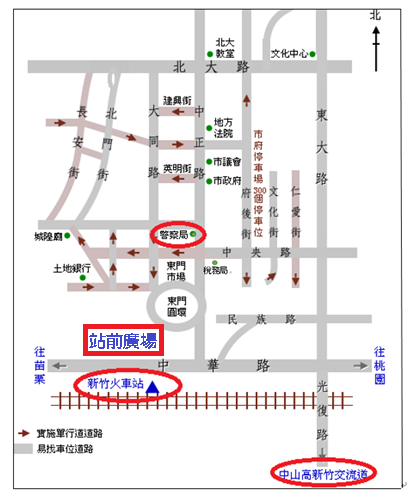 開車：中山高：新竹交流道→左轉光復路二段→直走東大路一段→直走東大路→左轉中央路→右轉中正路→新竹市警察局。 (請於後門進入，門口有詳細標示。車停在中央路上的新竹市稅務局，需自費停車費) 火車：搭乘火車者在新竹火車站下車後，步行 (A)至新竹市警察局。客運：搭乘客運者請於新竹火車站下車，下車後再步行(A)至新竹市警察局。高鐵：搭乘高鐵者在新竹站下車，搭乘國光客運高鐵接駁1782公車(32元)往東門市 場，約30分鐘在終點站東門市場下車後，背對東門圓環方向延中正路直走  (步行約2~3分鐘)，左手邊即是新竹市警察局(新竹市政府斜對面)。步行:(約10~15分鐘):於新竹火車站前站延中正路直走至東門圓環，繼續接回中正路直走，左手邊即是新竹市警察局(新竹市政府斜對面)。備註:比賽場地為站前廣場，雨備為新竹市警察局總站(入口處有指引)，而非東門 圓環上的東門派出所。搭乘高鐵接駁車者請勿在清大站下車，請搭到東門市場下車。組別級數男子組女子組組別級數該量級參賽人數不足3人時，則採合併量級進行比賽該量級參賽人數不足3人時，則採合併量級進行比賽第一級-60.0kg-48.0kg第二級-66.0kg-52.0kg第三級-73.0kg-57.0kg第四級-81.0kg-63.0kg第五級-90.0kg-70.0kg第六級-100.0kg-78.0kg第七級+100.1kg+78.1kg單位名稱：　　　　　　　　　　　　　　　　　　　     　　　領隊：           教練：           管理：           電話：              單位名稱：　　　　　　　　　　　　　　　　　　　     　　　領隊：           教練：           管理：           電話：              單位名稱：　　　　　　　　　　　　　　　　　　　     　　　領隊：           教練：           管理：           電話：              單位名稱：　　　　　　　　　　　　　　　　　　　     　　　領隊：           教練：           管理：           電話：              單位名稱：　　　　　　　　　　　　　　　　　　　     　　　領隊：           教練：           管理：           電話：              單位名稱：　　　　　　　　　　　　　　　　　　　     　　　領隊：           教練：           管理：           電話：              個人賽 男子組 個人賽 男子組 個人賽 男子組 個人賽 男子組 個人賽 男子組 個人賽 男子組 級　別姓                 名姓                 名姓                 名姓                 名姓                 名第一級第二級第三級第四級第五級第六級第七級個人賽 女子組 個人賽 女子組 個人賽 女子組 個人賽 女子組 個人賽 女子組 個人賽 女子組 級　別姓                 名姓                 名姓                 名姓                 名姓                 名第一級第二級第三級第四級第五級第六級第七級2015大亂鬥全國柔道錦標賽參賽同意書      本人同意本人子女              參加本次比賽，   特此證明。   選手簽名：                             家長簽名：                               (未滿18歲之選手方須填寫)中 華 民 國          年         月         日2015大亂鬥全國柔道錦標賽參賽同意書      本人同意本人子女              參加本次比賽，   特此證明。   選手簽名：                             家長簽名：                               (未滿18歲之選手方須填寫)中 華 民 國          年         月         日